ГОРОДСКОЕ МЕТОДИЧЕСКОЕ ОБЪЕДИНЕНИЕ(воспитателей подготовительных к  школе групп)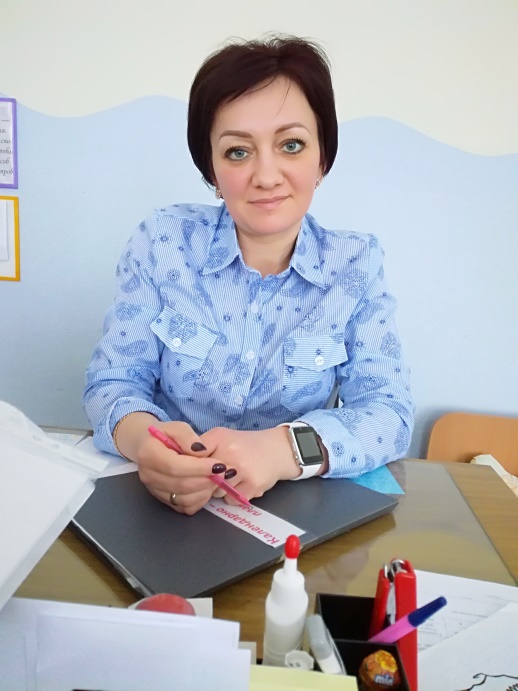 Руководитель ГМО: Лямина Светлана Сергеевна.Должность:  воспитатель.Место работы:  МДОУ Детский сад «Чебурашка»Контакты: 89089192577, demediuk@mail.ruМетодическая тема года: «Инновационная деятельность педагога в развитии творческих способностей детей дошкольного возраста»Цель: обеспечение роста педагогического мастерства, повышение творческого потенциала, распространение передового педагогического опыта в вопросах развития творческих способностей дошкольников.Задачи:Общие: скоординировать усилия педагогов на решении вопроса организации детской деятельности, которая бы способствовала развитию творческого потенциала детей.Оказать методическую и практическую помощь в организации совместной деятельности с детьми по образовательной области «Художественно-эстетическое развитие».План работы ГМО2019 – 2020 учебный годМероприятияСентябрь24.09.2019Определение темы, содержания работы ГМО на 2019-2020 учебный годЯнварь23.01.20201. Выступление: учитель начальных классов, логопед.2. Трансляция опыта педагогов: Воспитатель ДОП (тико).Март19.03.20201.Масстер классы (воспитатели)2. Организация и оснащение РППС (игры-самоделки по математике, Р.Р)Апрель22.04.2020«ХУДОЖЕСТВЕННАЯ ШКОЛА»(городское мероприятие)Май20.05.2020Отчет о работе ГМО№Тема мероприятия, уровень и форма проведенияМесяцМесто проведения1«С днем рождения, Качканар!»Выставки совместного творчества к дню города (коллаж, ассамбляж)МайДОУ(Распространение работ в местах массового скопления жителей города)